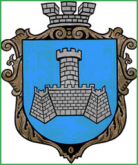 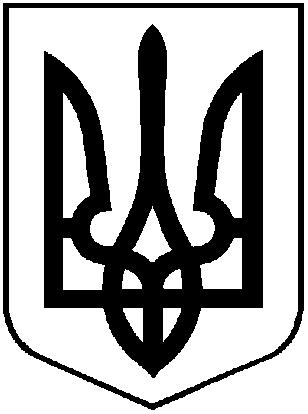 УКРАЇНАХМІЛЬНИЦЬКА МІСЬКА РАДАВІННИЦЬКОЇ ОБЛАСТІВиконавчий комітетР І Ш Е Н Н Явід  _______________ 2019 р.                                                           №_____Про затвердження звіту про незалежну оцінкунежитлових вбудованих приміщень в будівлі по вул. Пушкіна,12              Розглянувши звіт про незалежну оцінку нежитлових вбудованих  приміщень загальною площею 79,7кв.м в будівлі по вул.Пушкіна,12, складений суб’єктом оціночної діяльності ТОВ фірма «Медінтеграція» ЛТД,  враховуючи рецензію ТОВ фірма «Подільський центр судових експертиз»  на цей звіт, відповідно до Положення про оренду комунального майна територіальної громади міста Хмільника (нова редакція), затвердженого рішенням 49 сесії міської ради 7 скликання від 08.06.2018 року №1517 (зі змінами), керуючись ст. 29, 59 Закону України «Про місцеве самоврядування в Україні», виконавчий комітет міської ради                                              В И Р І Ш И В :        1. Затвердити звіт про незалежну оцінку нежитлових вбудованих приміщень загальною площею 79,7кв.м  в будівлі по вул. Пушкіна,12, що перебуває на балансі управління житлово-комунального господарства та комунальної власності Хмільницької міської ради та знаходиться за адресою: вул. Пушкіна,12, м. Хмільник, Вінницька область.         2. Затвердити ринкову вартість в розмірі 208575 грн. (двісті вісім тисяч п’ятсот сімдесят п’ять гривень) без урахування ПДВ для розрахунку орендної плати за користування майном, зазначеним в  п.1 цього рішення.        3. Управлінню житлово-комунального господарства та комунальної власності Хмільницької міської ради (Сташок І.Г.) застосовувати експертний висновок про вартість майна, зазначеного в п.1 цього рішення, для розрахунку орендної плати при передачі майна в оренду.          4. Контроль за виконанням цього рішення покласти на заступника міського  голови  з  питань  діяльності  виконавчих  органів  міської   ради Загіку В.М.         Міський голова                                                      С.Б. Редчик